                                                                Annual Plan 2023-24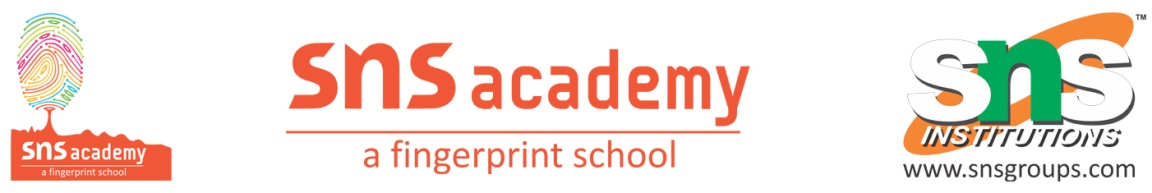 Teachers In Charge: Mrs. Nithya Prakash &Mrs. PraveenaGrade:      VISubject:  English                                                      Term 2 – 98 Sessions | 26 WeeksS. No& MonthTopic/ ThemeProse / Poem / Grammar Total Periods Required1.October (19)Unit 3- (Term 1 pending)The Cherry TreeThe Giant Roc The Ant Explorer Tense (present)Informal Letter writing Prose Prose Poem  Grammar Writing 464322.November (19)Unit – 41. Attila (T1)2. Mary Kom: Never say Die3. Return to Air4. Olympic Granny (Activity)5.Tense (Past)Prose ProseProse Poem / Recitation Grammar 55543.December (16)Unit – 5The women Painters of Mithila Indian Weavers   .Active and Passive Voice Activity - Listening Prose Poem Grammar 54614.January (18)Unit – 51.QualityUnit – 6 2.Lob’s Girl3.Preposition   Conjunction4.Paragraph Writing Activity – Reading   Prose  Prose   Grammar Writing 65                 3                 45.February (21)Unit 6 – Colonel Fazackereley Butterworth – Toast 2.The Centerville Ghost (Role Play)Kinds of sentencesDirect and Indirect SpeechPoem DramaGrammar               5              5              66.March (20)Revision- Annual Examination 